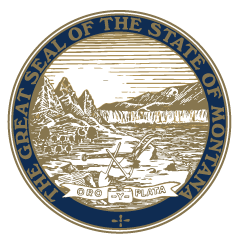 Updated: September 2017APPLICANT INFORMATIONAPPLICANT INFORMATIONAPPLICANT INFORMATIONAPPLICANT INFORMATIONAPPLICANT INFORMATIONAPPLICANT INFORMATIONAPPLICANT INFORMATIONAPPLICANT INFORMATIONAPPLICANT INFORMATIONAPPLICANT INFORMATIONAPPLICANT INFORMATIONAPPLICANT INFORMATIONAPPLICANT INFORMATIONName of VendorName of VendorName of VendorName of VendorName of VendorName of VendorContact Person, TitleContact Person, TitleContact Person, TitleContact Person, TitleContact Person, TitleContact Person, TitleContact Person, TitleAddressAddressAddressAddressAddressAddressE-mail AddressE-mail AddressE-mail AddressE-mail AddressE-mail AddressE-mail AddressE-mail AddressCity, State, Postal CodeCity, State, Postal CodeCity, State, Postal CodeCity, State, Postal CodeCity, State, Postal CodeCity, State, Postal CodeTelephone NumberTelephone NumberTelephone NumberTelephone NumberTelephone NumberTelephone NumberTelephone NumberFax NumberFax NumberFax NumberFax NumberFax NumberFax NumberFax NumberSYSTEM/COMPONENT INFORMATIONSYSTEM/COMPONENT INFORMATIONSYSTEM/COMPONENT INFORMATIONSYSTEM/COMPONENT INFORMATIONSYSTEM/COMPONENT INFORMATIONSYSTEM/COMPONENT INFORMATIONSYSTEM/COMPONENT INFORMATIONSYSTEM/COMPONENT INFORMATIONSYSTEM/COMPONENT INFORMATIONSYSTEM/COMPONENT INFORMATIONSYSTEM/COMPONENT INFORMATIONSYSTEM/COMPONENT INFORMATIONSYSTEM/COMPONENT INFORMATIONStatement that applicant is applying for examination pursuant to Administrative Rules of Montana:Statement that applicant is applying for examination pursuant to Administrative Rules of Montana:Statement that applicant is applying for examination pursuant to Administrative Rules of Montana:Statement that applicant is applying for examination pursuant to Administrative Rules of Montana:Statement that applicant is applying for examination pursuant to Administrative Rules of Montana:Statement that applicant is applying for examination pursuant to Administrative Rules of Montana:Statement that applicant is applying for examination pursuant to Administrative Rules of Montana:Statement that applicant is applying for examination pursuant to Administrative Rules of Montana:Statement that applicant is applying for examination pursuant to Administrative Rules of Montana:Statement that applicant is applying for examination pursuant to Administrative Rules of Montana:Statement that applicant is applying for examination pursuant to Administrative Rules of Montana:Statement that applicant is applying for examination pursuant to Administrative Rules of Montana:Statement that applicant is applying for examination pursuant to Administrative Rules of Montana:Name and release level of system or component:Name and release level of system or component:Name and release level of system or component:Name and release level of system or component:Name and release level of system or component:Name and release level of system or component:Name and release level of system or component:Name and release level of system or component:Name and release level of system or component:Name and release level of system or component:Name and release level of system or component:Name and release level of system or component:Name and release level of system or component:Brief description of system or component:Brief description of system or component:Brief description of system or component:Brief description of system or component:Brief description of system or component:Brief description of system or component:Brief description of system or component:Brief description of system or component:Brief description of system or component:Brief description of system or component:Brief description of system or component:Brief description of system or component:Brief description of system or component:Name and version of major hardware, firmware, software and components:Name and version of major hardware, firmware, software and components:Name and version of major hardware, firmware, software and components:Name and version of major hardware, firmware, software and components:Name and version of major hardware, firmware, software and components:Name and version of major hardware, firmware, software and components:Name and version of major hardware, firmware, software and components:Name and version of major hardware, firmware, software and components:Name and version of major hardware, firmware, software and components:Name and version of major hardware, firmware, software and components:Name and version of major hardware, firmware, software and components:Name and version of major hardware, firmware, software and components:Name and version of major hardware, firmware, software and components:Type of application (select one):Type of application (select one):Type of application (select one):Type of application (select one):Type of application (select one):Type of application (select one):Type of application (select one): Certification of a new system or component Certification of modification to certified system or component  Renewal of a previously certified system or component Certification of a new system or component Certification of modification to certified system or component  Renewal of a previously certified system or component Certification of a new system or component Certification of modification to certified system or component  Renewal of a previously certified system or component Certification of a new system or component Certification of modification to certified system or component  Renewal of a previously certified system or component Certification of a new system or component Certification of modification to certified system or component  Renewal of a previously certified system or component Certification of a new system or component Certification of modification to certified system or component  Renewal of a previously certified system or component Certification of a new system or component Certification of modification to certified system or component  Renewal of a previously certified system or componentAffected components for type of application: Hardware	 Firmware	 SoftwareAffected components for type of application: Hardware	 Firmware	 SoftwareAffected components for type of application: Hardware	 Firmware	 SoftwareAffected components for type of application: Hardware	 Firmware	 SoftwareAffected components for type of application: Hardware	 Firmware	 SoftwareAffected components for type of application: Hardware	 Firmware	 SoftwareDate and time of requested examination:(TBD)Date and time of requested examination:(TBD)Date and time of requested examination:(TBD)Date and time of requested examination:(TBD)Date and time of requested examination:(TBD)Date and time of requested examination:(TBD)Date and time of requested examination:(TBD)Place of examination:                       		(TBD), Helena, MontanaPlace of examination:                       		(TBD), Helena, MontanaPlace of examination:                       		(TBD), Helena, MontanaPlace of examination:                       		(TBD), Helena, MontanaPlace of examination:                       		(TBD), Helena, MontanaPlace of examination:                       		(TBD), Helena, MontanaStatement that the applicant will pay reasonable costs of examination (MCA 13-17-102(2)):Statement that the applicant will pay reasonable costs of examination (MCA 13-17-102(2)):Statement that the applicant will pay reasonable costs of examination (MCA 13-17-102(2)):Statement that the applicant will pay reasonable costs of examination (MCA 13-17-102(2)):Statement that the applicant will pay reasonable costs of examination (MCA 13-17-102(2)):Statement that the applicant will pay reasonable costs of examination (MCA 13-17-102(2)):Statement that the applicant will pay reasonable costs of examination (MCA 13-17-102(2)):Statement that the applicant will pay reasonable costs of examination (MCA 13-17-102(2)):Statement that the applicant will pay reasonable costs of examination (MCA 13-17-102(2)):Statement that the applicant will pay reasonable costs of examination (MCA 13-17-102(2)):Statement that the applicant will pay reasonable costs of examination (MCA 13-17-102(2)):Statement that the applicant will pay reasonable costs of examination (MCA 13-17-102(2)):Statement that the applicant will pay reasonable costs of examination (MCA 13-17-102(2)):References for each state where this exact system or component is currently certified for use:References for each state where this exact system or component is currently certified for use:References for each state where this exact system or component is currently certified for use:References for each state where this exact system or component is currently certified for use:References for each state where this exact system or component is currently certified for use:References for each state where this exact system or component is currently certified for use:References for each state where this exact system or component is currently certified for use:References for each state where this exact system or component is currently certified for use:References for each state where this exact system or component is currently certified for use:References for each state where this exact system or component is currently certified for use:References for each state where this exact system or component is currently certified for use:References for each state where this exact system or component is currently certified for use:References for each state where this exact system or component is currently certified for use:StateStateDate ApprovedDate ApprovedLength of UseLength of UseLength of UseLength of UseContact PersonContact PersonContact PersonContact InformationContact InformationIf state approval/certification has ever been revoked on exact system or component (does not necessarily disqualify application):Please attach documentation regarding steps taken to resolve issues, if any.If state approval/certification has ever been revoked on exact system or component (does not necessarily disqualify application):Please attach documentation regarding steps taken to resolve issues, if any.If state approval/certification has ever been revoked on exact system or component (does not necessarily disqualify application):Please attach documentation regarding steps taken to resolve issues, if any.If state approval/certification has ever been revoked on exact system or component (does not necessarily disqualify application):Please attach documentation regarding steps taken to resolve issues, if any.If state approval/certification has ever been revoked on exact system or component (does not necessarily disqualify application):Please attach documentation regarding steps taken to resolve issues, if any.If state approval/certification has ever been revoked on exact system or component (does not necessarily disqualify application):Please attach documentation regarding steps taken to resolve issues, if any.If state approval/certification has ever been revoked on exact system or component (does not necessarily disqualify application):Please attach documentation regarding steps taken to resolve issues, if any.If state approval/certification has ever been revoked on exact system or component (does not necessarily disqualify application):Please attach documentation regarding steps taken to resolve issues, if any.If state approval/certification has ever been revoked on exact system or component (does not necessarily disqualify application):Please attach documentation regarding steps taken to resolve issues, if any.If state approval/certification has ever been revoked on exact system or component (does not necessarily disqualify application):Please attach documentation regarding steps taken to resolve issues, if any.If state approval/certification has ever been revoked on exact system or component (does not necessarily disqualify application):Please attach documentation regarding steps taken to resolve issues, if any.If state approval/certification has ever been revoked on exact system or component (does not necessarily disqualify application):Please attach documentation regarding steps taken to resolve issues, if any.If state approval/certification has ever been revoked on exact system or component (does not necessarily disqualify application):Please attach documentation regarding steps taken to resolve issues, if any.StateStateDate ApprovedDate ApprovedLength of UseLength of UseLength of UseLength of UseContact PersonContact PersonContact PersonContact InformationContact InformationDoes the applicant own all rights to this equipment?				 YES		 NO (please explain):Does the applicant own all rights to this equipment?				 YES		 NO (please explain):Does the applicant own all rights to this equipment?				 YES		 NO (please explain):Does the applicant own all rights to this equipment?				 YES		 NO (please explain):Does the applicant own all rights to this equipment?				 YES		 NO (please explain):Does the applicant own all rights to this equipment?				 YES		 NO (please explain):Does the applicant own all rights to this equipment?				 YES		 NO (please explain):Does the applicant own all rights to this equipment?				 YES		 NO (please explain):Does the applicant own all rights to this equipment?				 YES		 NO (please explain):Does the applicant own all rights to this equipment?				 YES		 NO (please explain):Does the applicant own all rights to this equipment?				 YES		 NO (please explain):Does the applicant own all rights to this equipment?				 YES		 NO (please explain):Does the applicant own all rights to this equipment?				 YES		 NO (please explain):Is any part of the system manufactured or assembled by another company?	 YES		 NO	If yes, list part and manufacturer contact information:Is any part of the system manufactured or assembled by another company?	 YES		 NO	If yes, list part and manufacturer contact information:Is any part of the system manufactured or assembled by another company?	 YES		 NO	If yes, list part and manufacturer contact information:Is any part of the system manufactured or assembled by another company?	 YES		 NO	If yes, list part and manufacturer contact information:Is any part of the system manufactured or assembled by another company?	 YES		 NO	If yes, list part and manufacturer contact information:Is any part of the system manufactured or assembled by another company?	 YES		 NO	If yes, list part and manufacturer contact information:Is any part of the system manufactured or assembled by another company?	 YES		 NO	If yes, list part and manufacturer contact information:Is any part of the system manufactured or assembled by another company?	 YES		 NO	If yes, list part and manufacturer contact information:Is any part of the system manufactured or assembled by another company?	 YES		 NO	If yes, list part and manufacturer contact information:Is any part of the system manufactured or assembled by another company?	 YES		 NO	If yes, list part and manufacturer contact information:Is any part of the system manufactured or assembled by another company?	 YES		 NO	If yes, list part and manufacturer contact information:Is any part of the system manufactured or assembled by another company?	 YES		 NO	If yes, list part and manufacturer contact information:Is any part of the system manufactured or assembled by another company?	 YES		 NO	If yes, list part and manufacturer contact information:Type of business or organization:		 Corporation		 Partnership		 Individual	If a Corporation, state of incorporation:		Authorized to do business in Montana		 YES			 NO		Maintain an office in Montana			 YES			 NO		Independently owned				 YES			 NO			If not independently owned, name and address of parent company:Type of business or organization:		 Corporation		 Partnership		 Individual	If a Corporation, state of incorporation:		Authorized to do business in Montana		 YES			 NO		Maintain an office in Montana			 YES			 NO		Independently owned				 YES			 NO			If not independently owned, name and address of parent company:Type of business or organization:		 Corporation		 Partnership		 Individual	If a Corporation, state of incorporation:		Authorized to do business in Montana		 YES			 NO		Maintain an office in Montana			 YES			 NO		Independently owned				 YES			 NO			If not independently owned, name and address of parent company:Type of business or organization:		 Corporation		 Partnership		 Individual	If a Corporation, state of incorporation:		Authorized to do business in Montana		 YES			 NO		Maintain an office in Montana			 YES			 NO		Independently owned				 YES			 NO			If not independently owned, name and address of parent company:Type of business or organization:		 Corporation		 Partnership		 Individual	If a Corporation, state of incorporation:		Authorized to do business in Montana		 YES			 NO		Maintain an office in Montana			 YES			 NO		Independently owned				 YES			 NO			If not independently owned, name and address of parent company:Type of business or organization:		 Corporation		 Partnership		 Individual	If a Corporation, state of incorporation:		Authorized to do business in Montana		 YES			 NO		Maintain an office in Montana			 YES			 NO		Independently owned				 YES			 NO			If not independently owned, name and address of parent company:Type of business or organization:		 Corporation		 Partnership		 Individual	If a Corporation, state of incorporation:		Authorized to do business in Montana		 YES			 NO		Maintain an office in Montana			 YES			 NO		Independently owned				 YES			 NO			If not independently owned, name and address of parent company:Type of business or organization:		 Corporation		 Partnership		 Individual	If a Corporation, state of incorporation:		Authorized to do business in Montana		 YES			 NO		Maintain an office in Montana			 YES			 NO		Independently owned				 YES			 NO			If not independently owned, name and address of parent company:Type of business or organization:		 Corporation		 Partnership		 Individual	If a Corporation, state of incorporation:		Authorized to do business in Montana		 YES			 NO		Maintain an office in Montana			 YES			 NO		Independently owned				 YES			 NO			If not independently owned, name and address of parent company:Type of business or organization:		 Corporation		 Partnership		 Individual	If a Corporation, state of incorporation:		Authorized to do business in Montana		 YES			 NO		Maintain an office in Montana			 YES			 NO		Independently owned				 YES			 NO			If not independently owned, name and address of parent company:Type of business or organization:		 Corporation		 Partnership		 Individual	If a Corporation, state of incorporation:		Authorized to do business in Montana		 YES			 NO		Maintain an office in Montana			 YES			 NO		Independently owned				 YES			 NO			If not independently owned, name and address of parent company:Type of business or organization:		 Corporation		 Partnership		 Individual	If a Corporation, state of incorporation:		Authorized to do business in Montana		 YES			 NO		Maintain an office in Montana			 YES			 NO		Independently owned				 YES			 NO			If not independently owned, name and address of parent company:Type of business or organization:		 Corporation		 Partnership		 Individual	If a Corporation, state of incorporation:		Authorized to do business in Montana		 YES			 NO		Maintain an office in Montana			 YES			 NO		Independently owned				 YES			 NO			If not independently owned, name and address of parent company:This application must include the following, when applicable: Please check the box if material is included with the application or indicate N/A if not applicable.  If not included with this application, material must be supplied before testing is scheduled. 1.   Completed Application  2.   Documentation indicating federal qualification and date 3.   Documentation from all independent test authorities which examined this system 4.   Documentation from listed jurisdictions having granted/revoked certification of system or component 5.   Documentation indicating executable image, source code, etc. are escrowed with approved ITA	   Document granting Montana Secretary of State unrestricted access to escrow materials 6.   Description of how the system or component is based on commonly accepted industry standards 7.   Engineering drawings, schematics or flowcharts identifying software and data file relationships 7.   Photographs of the system and functional description of software and components 8.   Equipment durability statement and reliability estimate (must meet requirements of ARM 44.3.1703) 9.   Environmental requirements for storage, transportation and operation 10. Security measures recommended for securing the voting system before, during, and after an election, including recounts 11. Examples of how the system or component may be protected from tampering for a fraudulent purpose 12. Copies of contracts and maintenance agreements used in connection with the system or component 13. Type of maintenance agreements and levels offered by vendor and maintenance providers	      List of current maintenance rates and schedule of anticipated rate increases 14. Applicable user, operator, maintenance, and training manuals 15. Troubleshooting guides and description of the most encountered poll worker issues and resolutions 16. List and description of training courses provided and available (including both on-and off-site training) 17. Copies of materials useful for instruction or information useful to electors at the polls 18. List of specific ballot styles and recommended ballot marking devices 19. Upgrade plan for existing customers – identify all customers and detail the plan for their upgrade 20. Procedure for notifying State about necessary and available system changes (ECO, ECN, etc.)This application must include the following, when applicable: Please check the box if material is included with the application or indicate N/A if not applicable.  If not included with this application, material must be supplied before testing is scheduled. 1.   Completed Application  2.   Documentation indicating federal qualification and date 3.   Documentation from all independent test authorities which examined this system 4.   Documentation from listed jurisdictions having granted/revoked certification of system or component 5.   Documentation indicating executable image, source code, etc. are escrowed with approved ITA	   Document granting Montana Secretary of State unrestricted access to escrow materials 6.   Description of how the system or component is based on commonly accepted industry standards 7.   Engineering drawings, schematics or flowcharts identifying software and data file relationships 7.   Photographs of the system and functional description of software and components 8.   Equipment durability statement and reliability estimate (must meet requirements of ARM 44.3.1703) 9.   Environmental requirements for storage, transportation and operation 10. Security measures recommended for securing the voting system before, during, and after an election, including recounts 11. Examples of how the system or component may be protected from tampering for a fraudulent purpose 12. Copies of contracts and maintenance agreements used in connection with the system or component 13. Type of maintenance agreements and levels offered by vendor and maintenance providers	      List of current maintenance rates and schedule of anticipated rate increases 14. Applicable user, operator, maintenance, and training manuals 15. Troubleshooting guides and description of the most encountered poll worker issues and resolutions 16. List and description of training courses provided and available (including both on-and off-site training) 17. Copies of materials useful for instruction or information useful to electors at the polls 18. List of specific ballot styles and recommended ballot marking devices 19. Upgrade plan for existing customers – identify all customers and detail the plan for their upgrade 20. Procedure for notifying State about necessary and available system changes (ECO, ECN, etc.)This application must include the following, when applicable: Please check the box if material is included with the application or indicate N/A if not applicable.  If not included with this application, material must be supplied before testing is scheduled. 1.   Completed Application  2.   Documentation indicating federal qualification and date 3.   Documentation from all independent test authorities which examined this system 4.   Documentation from listed jurisdictions having granted/revoked certification of system or component 5.   Documentation indicating executable image, source code, etc. are escrowed with approved ITA	   Document granting Montana Secretary of State unrestricted access to escrow materials 6.   Description of how the system or component is based on commonly accepted industry standards 7.   Engineering drawings, schematics or flowcharts identifying software and data file relationships 7.   Photographs of the system and functional description of software and components 8.   Equipment durability statement and reliability estimate (must meet requirements of ARM 44.3.1703) 9.   Environmental requirements for storage, transportation and operation 10. Security measures recommended for securing the voting system before, during, and after an election, including recounts 11. Examples of how the system or component may be protected from tampering for a fraudulent purpose 12. Copies of contracts and maintenance agreements used in connection with the system or component 13. Type of maintenance agreements and levels offered by vendor and maintenance providers	      List of current maintenance rates and schedule of anticipated rate increases 14. Applicable user, operator, maintenance, and training manuals 15. Troubleshooting guides and description of the most encountered poll worker issues and resolutions 16. List and description of training courses provided and available (including both on-and off-site training) 17. Copies of materials useful for instruction or information useful to electors at the polls 18. List of specific ballot styles and recommended ballot marking devices 19. Upgrade plan for existing customers – identify all customers and detail the plan for their upgrade 20. Procedure for notifying State about necessary and available system changes (ECO, ECN, etc.)This application must include the following, when applicable: Please check the box if material is included with the application or indicate N/A if not applicable.  If not included with this application, material must be supplied before testing is scheduled. 1.   Completed Application  2.   Documentation indicating federal qualification and date 3.   Documentation from all independent test authorities which examined this system 4.   Documentation from listed jurisdictions having granted/revoked certification of system or component 5.   Documentation indicating executable image, source code, etc. are escrowed with approved ITA	   Document granting Montana Secretary of State unrestricted access to escrow materials 6.   Description of how the system or component is based on commonly accepted industry standards 7.   Engineering drawings, schematics or flowcharts identifying software and data file relationships 7.   Photographs of the system and functional description of software and components 8.   Equipment durability statement and reliability estimate (must meet requirements of ARM 44.3.1703) 9.   Environmental requirements for storage, transportation and operation 10. Security measures recommended for securing the voting system before, during, and after an election, including recounts 11. Examples of how the system or component may be protected from tampering for a fraudulent purpose 12. Copies of contracts and maintenance agreements used in connection with the system or component 13. Type of maintenance agreements and levels offered by vendor and maintenance providers	      List of current maintenance rates and schedule of anticipated rate increases 14. Applicable user, operator, maintenance, and training manuals 15. Troubleshooting guides and description of the most encountered poll worker issues and resolutions 16. List and description of training courses provided and available (including both on-and off-site training) 17. Copies of materials useful for instruction or information useful to electors at the polls 18. List of specific ballot styles and recommended ballot marking devices 19. Upgrade plan for existing customers – identify all customers and detail the plan for their upgrade 20. Procedure for notifying State about necessary and available system changes (ECO, ECN, etc.)This application must include the following, when applicable: Please check the box if material is included with the application or indicate N/A if not applicable.  If not included with this application, material must be supplied before testing is scheduled. 1.   Completed Application  2.   Documentation indicating federal qualification and date 3.   Documentation from all independent test authorities which examined this system 4.   Documentation from listed jurisdictions having granted/revoked certification of system or component 5.   Documentation indicating executable image, source code, etc. are escrowed with approved ITA	   Document granting Montana Secretary of State unrestricted access to escrow materials 6.   Description of how the system or component is based on commonly accepted industry standards 7.   Engineering drawings, schematics or flowcharts identifying software and data file relationships 7.   Photographs of the system and functional description of software and components 8.   Equipment durability statement and reliability estimate (must meet requirements of ARM 44.3.1703) 9.   Environmental requirements for storage, transportation and operation 10. Security measures recommended for securing the voting system before, during, and after an election, including recounts 11. Examples of how the system or component may be protected from tampering for a fraudulent purpose 12. Copies of contracts and maintenance agreements used in connection with the system or component 13. Type of maintenance agreements and levels offered by vendor and maintenance providers	      List of current maintenance rates and schedule of anticipated rate increases 14. Applicable user, operator, maintenance, and training manuals 15. Troubleshooting guides and description of the most encountered poll worker issues and resolutions 16. List and description of training courses provided and available (including both on-and off-site training) 17. Copies of materials useful for instruction or information useful to electors at the polls 18. List of specific ballot styles and recommended ballot marking devices 19. Upgrade plan for existing customers – identify all customers and detail the plan for their upgrade 20. Procedure for notifying State about necessary and available system changes (ECO, ECN, etc.)This application must include the following, when applicable: Please check the box if material is included with the application or indicate N/A if not applicable.  If not included with this application, material must be supplied before testing is scheduled. 1.   Completed Application  2.   Documentation indicating federal qualification and date 3.   Documentation from all independent test authorities which examined this system 4.   Documentation from listed jurisdictions having granted/revoked certification of system or component 5.   Documentation indicating executable image, source code, etc. are escrowed with approved ITA	   Document granting Montana Secretary of State unrestricted access to escrow materials 6.   Description of how the system or component is based on commonly accepted industry standards 7.   Engineering drawings, schematics or flowcharts identifying software and data file relationships 7.   Photographs of the system and functional description of software and components 8.   Equipment durability statement and reliability estimate (must meet requirements of ARM 44.3.1703) 9.   Environmental requirements for storage, transportation and operation 10. Security measures recommended for securing the voting system before, during, and after an election, including recounts 11. Examples of how the system or component may be protected from tampering for a fraudulent purpose 12. Copies of contracts and maintenance agreements used in connection with the system or component 13. Type of maintenance agreements and levels offered by vendor and maintenance providers	      List of current maintenance rates and schedule of anticipated rate increases 14. Applicable user, operator, maintenance, and training manuals 15. Troubleshooting guides and description of the most encountered poll worker issues and resolutions 16. List and description of training courses provided and available (including both on-and off-site training) 17. Copies of materials useful for instruction or information useful to electors at the polls 18. List of specific ballot styles and recommended ballot marking devices 19. Upgrade plan for existing customers – identify all customers and detail the plan for their upgrade 20. Procedure for notifying State about necessary and available system changes (ECO, ECN, etc.)This application must include the following, when applicable: Please check the box if material is included with the application or indicate N/A if not applicable.  If not included with this application, material must be supplied before testing is scheduled. 1.   Completed Application  2.   Documentation indicating federal qualification and date 3.   Documentation from all independent test authorities which examined this system 4.   Documentation from listed jurisdictions having granted/revoked certification of system or component 5.   Documentation indicating executable image, source code, etc. are escrowed with approved ITA	   Document granting Montana Secretary of State unrestricted access to escrow materials 6.   Description of how the system or component is based on commonly accepted industry standards 7.   Engineering drawings, schematics or flowcharts identifying software and data file relationships 7.   Photographs of the system and functional description of software and components 8.   Equipment durability statement and reliability estimate (must meet requirements of ARM 44.3.1703) 9.   Environmental requirements for storage, transportation and operation 10. Security measures recommended for securing the voting system before, during, and after an election, including recounts 11. Examples of how the system or component may be protected from tampering for a fraudulent purpose 12. Copies of contracts and maintenance agreements used in connection with the system or component 13. Type of maintenance agreements and levels offered by vendor and maintenance providers	      List of current maintenance rates and schedule of anticipated rate increases 14. Applicable user, operator, maintenance, and training manuals 15. Troubleshooting guides and description of the most encountered poll worker issues and resolutions 16. List and description of training courses provided and available (including both on-and off-site training) 17. Copies of materials useful for instruction or information useful to electors at the polls 18. List of specific ballot styles and recommended ballot marking devices 19. Upgrade plan for existing customers – identify all customers and detail the plan for their upgrade 20. Procedure for notifying State about necessary and available system changes (ECO, ECN, etc.)This application must include the following, when applicable: Please check the box if material is included with the application or indicate N/A if not applicable.  If not included with this application, material must be supplied before testing is scheduled. 1.   Completed Application  2.   Documentation indicating federal qualification and date 3.   Documentation from all independent test authorities which examined this system 4.   Documentation from listed jurisdictions having granted/revoked certification of system or component 5.   Documentation indicating executable image, source code, etc. are escrowed with approved ITA	   Document granting Montana Secretary of State unrestricted access to escrow materials 6.   Description of how the system or component is based on commonly accepted industry standards 7.   Engineering drawings, schematics or flowcharts identifying software and data file relationships 7.   Photographs of the system and functional description of software and components 8.   Equipment durability statement and reliability estimate (must meet requirements of ARM 44.3.1703) 9.   Environmental requirements for storage, transportation and operation 10. Security measures recommended for securing the voting system before, during, and after an election, including recounts 11. Examples of how the system or component may be protected from tampering for a fraudulent purpose 12. Copies of contracts and maintenance agreements used in connection with the system or component 13. Type of maintenance agreements and levels offered by vendor and maintenance providers	      List of current maintenance rates and schedule of anticipated rate increases 14. Applicable user, operator, maintenance, and training manuals 15. Troubleshooting guides and description of the most encountered poll worker issues and resolutions 16. List and description of training courses provided and available (including both on-and off-site training) 17. Copies of materials useful for instruction or information useful to electors at the polls 18. List of specific ballot styles and recommended ballot marking devices 19. Upgrade plan for existing customers – identify all customers and detail the plan for their upgrade 20. Procedure for notifying State about necessary and available system changes (ECO, ECN, etc.)This application must include the following, when applicable: Please check the box if material is included with the application or indicate N/A if not applicable.  If not included with this application, material must be supplied before testing is scheduled. 1.   Completed Application  2.   Documentation indicating federal qualification and date 3.   Documentation from all independent test authorities which examined this system 4.   Documentation from listed jurisdictions having granted/revoked certification of system or component 5.   Documentation indicating executable image, source code, etc. are escrowed with approved ITA	   Document granting Montana Secretary of State unrestricted access to escrow materials 6.   Description of how the system or component is based on commonly accepted industry standards 7.   Engineering drawings, schematics or flowcharts identifying software and data file relationships 7.   Photographs of the system and functional description of software and components 8.   Equipment durability statement and reliability estimate (must meet requirements of ARM 44.3.1703) 9.   Environmental requirements for storage, transportation and operation 10. Security measures recommended for securing the voting system before, during, and after an election, including recounts 11. Examples of how the system or component may be protected from tampering for a fraudulent purpose 12. Copies of contracts and maintenance agreements used in connection with the system or component 13. Type of maintenance agreements and levels offered by vendor and maintenance providers	      List of current maintenance rates and schedule of anticipated rate increases 14. Applicable user, operator, maintenance, and training manuals 15. Troubleshooting guides and description of the most encountered poll worker issues and resolutions 16. List and description of training courses provided and available (including both on-and off-site training) 17. Copies of materials useful for instruction or information useful to electors at the polls 18. List of specific ballot styles and recommended ballot marking devices 19. Upgrade plan for existing customers – identify all customers and detail the plan for their upgrade 20. Procedure for notifying State about necessary and available system changes (ECO, ECN, etc.)This application must include the following, when applicable: Please check the box if material is included with the application or indicate N/A if not applicable.  If not included with this application, material must be supplied before testing is scheduled. 1.   Completed Application  2.   Documentation indicating federal qualification and date 3.   Documentation from all independent test authorities which examined this system 4.   Documentation from listed jurisdictions having granted/revoked certification of system or component 5.   Documentation indicating executable image, source code, etc. are escrowed with approved ITA	   Document granting Montana Secretary of State unrestricted access to escrow materials 6.   Description of how the system or component is based on commonly accepted industry standards 7.   Engineering drawings, schematics or flowcharts identifying software and data file relationships 7.   Photographs of the system and functional description of software and components 8.   Equipment durability statement and reliability estimate (must meet requirements of ARM 44.3.1703) 9.   Environmental requirements for storage, transportation and operation 10. Security measures recommended for securing the voting system before, during, and after an election, including recounts 11. Examples of how the system or component may be protected from tampering for a fraudulent purpose 12. Copies of contracts and maintenance agreements used in connection with the system or component 13. Type of maintenance agreements and levels offered by vendor and maintenance providers	      List of current maintenance rates and schedule of anticipated rate increases 14. Applicable user, operator, maintenance, and training manuals 15. Troubleshooting guides and description of the most encountered poll worker issues and resolutions 16. List and description of training courses provided and available (including both on-and off-site training) 17. Copies of materials useful for instruction or information useful to electors at the polls 18. List of specific ballot styles and recommended ballot marking devices 19. Upgrade plan for existing customers – identify all customers and detail the plan for their upgrade 20. Procedure for notifying State about necessary and available system changes (ECO, ECN, etc.)This application must include the following, when applicable: Please check the box if material is included with the application or indicate N/A if not applicable.  If not included with this application, material must be supplied before testing is scheduled. 1.   Completed Application  2.   Documentation indicating federal qualification and date 3.   Documentation from all independent test authorities which examined this system 4.   Documentation from listed jurisdictions having granted/revoked certification of system or component 5.   Documentation indicating executable image, source code, etc. are escrowed with approved ITA	   Document granting Montana Secretary of State unrestricted access to escrow materials 6.   Description of how the system or component is based on commonly accepted industry standards 7.   Engineering drawings, schematics or flowcharts identifying software and data file relationships 7.   Photographs of the system and functional description of software and components 8.   Equipment durability statement and reliability estimate (must meet requirements of ARM 44.3.1703) 9.   Environmental requirements for storage, transportation and operation 10. Security measures recommended for securing the voting system before, during, and after an election, including recounts 11. Examples of how the system or component may be protected from tampering for a fraudulent purpose 12. Copies of contracts and maintenance agreements used in connection with the system or component 13. Type of maintenance agreements and levels offered by vendor and maintenance providers	      List of current maintenance rates and schedule of anticipated rate increases 14. Applicable user, operator, maintenance, and training manuals 15. Troubleshooting guides and description of the most encountered poll worker issues and resolutions 16. List and description of training courses provided and available (including both on-and off-site training) 17. Copies of materials useful for instruction or information useful to electors at the polls 18. List of specific ballot styles and recommended ballot marking devices 19. Upgrade plan for existing customers – identify all customers and detail the plan for their upgrade 20. Procedure for notifying State about necessary and available system changes (ECO, ECN, etc.)This application must include the following, when applicable: Please check the box if material is included with the application or indicate N/A if not applicable.  If not included with this application, material must be supplied before testing is scheduled. 1.   Completed Application  2.   Documentation indicating federal qualification and date 3.   Documentation from all independent test authorities which examined this system 4.   Documentation from listed jurisdictions having granted/revoked certification of system or component 5.   Documentation indicating executable image, source code, etc. are escrowed with approved ITA	   Document granting Montana Secretary of State unrestricted access to escrow materials 6.   Description of how the system or component is based on commonly accepted industry standards 7.   Engineering drawings, schematics or flowcharts identifying software and data file relationships 7.   Photographs of the system and functional description of software and components 8.   Equipment durability statement and reliability estimate (must meet requirements of ARM 44.3.1703) 9.   Environmental requirements for storage, transportation and operation 10. Security measures recommended for securing the voting system before, during, and after an election, including recounts 11. Examples of how the system or component may be protected from tampering for a fraudulent purpose 12. Copies of contracts and maintenance agreements used in connection with the system or component 13. Type of maintenance agreements and levels offered by vendor and maintenance providers	      List of current maintenance rates and schedule of anticipated rate increases 14. Applicable user, operator, maintenance, and training manuals 15. Troubleshooting guides and description of the most encountered poll worker issues and resolutions 16. List and description of training courses provided and available (including both on-and off-site training) 17. Copies of materials useful for instruction or information useful to electors at the polls 18. List of specific ballot styles and recommended ballot marking devices 19. Upgrade plan for existing customers – identify all customers and detail the plan for their upgrade 20. Procedure for notifying State about necessary and available system changes (ECO, ECN, etc.)This application must include the following, when applicable: Please check the box if material is included with the application or indicate N/A if not applicable.  If not included with this application, material must be supplied before testing is scheduled. 1.   Completed Application  2.   Documentation indicating federal qualification and date 3.   Documentation from all independent test authorities which examined this system 4.   Documentation from listed jurisdictions having granted/revoked certification of system or component 5.   Documentation indicating executable image, source code, etc. are escrowed with approved ITA	   Document granting Montana Secretary of State unrestricted access to escrow materials 6.   Description of how the system or component is based on commonly accepted industry standards 7.   Engineering drawings, schematics or flowcharts identifying software and data file relationships 7.   Photographs of the system and functional description of software and components 8.   Equipment durability statement and reliability estimate (must meet requirements of ARM 44.3.1703) 9.   Environmental requirements for storage, transportation and operation 10. Security measures recommended for securing the voting system before, during, and after an election, including recounts 11. Examples of how the system or component may be protected from tampering for a fraudulent purpose 12. Copies of contracts and maintenance agreements used in connection with the system or component 13. Type of maintenance agreements and levels offered by vendor and maintenance providers	      List of current maintenance rates and schedule of anticipated rate increases 14. Applicable user, operator, maintenance, and training manuals 15. Troubleshooting guides and description of the most encountered poll worker issues and resolutions 16. List and description of training courses provided and available (including both on-and off-site training) 17. Copies of materials useful for instruction or information useful to electors at the polls 18. List of specific ballot styles and recommended ballot marking devices 19. Upgrade plan for existing customers – identify all customers and detail the plan for their upgrade 20. Procedure for notifying State about necessary and available system changes (ECO, ECN, etc.)AFFIRMATIONAFFIRMATIONAFFIRMATIONAFFIRMATIONAFFIRMATIONAFFIRMATIONAFFIRMATIONAFFIRMATIONAFFIRMATIONAFFIRMATIONAFFIRMATIONAFFIRMATIONAFFIRMATIONIn making application for the certification of the system or component listed; I affirm under the penalty for perjury that to the best of my knowledge and belief all the information contained in this application is true. I agree to reimburse the State of Montana for reasonable costs incurred by the Montana Election and Voter Services Division in evaluating the voting system.In making application for the certification of the system or component listed; I affirm under the penalty for perjury that to the best of my knowledge and belief all the information contained in this application is true. I agree to reimburse the State of Montana for reasonable costs incurred by the Montana Election and Voter Services Division in evaluating the voting system.In making application for the certification of the system or component listed; I affirm under the penalty for perjury that to the best of my knowledge and belief all the information contained in this application is true. I agree to reimburse the State of Montana for reasonable costs incurred by the Montana Election and Voter Services Division in evaluating the voting system.In making application for the certification of the system or component listed; I affirm under the penalty for perjury that to the best of my knowledge and belief all the information contained in this application is true. I agree to reimburse the State of Montana for reasonable costs incurred by the Montana Election and Voter Services Division in evaluating the voting system.In making application for the certification of the system or component listed; I affirm under the penalty for perjury that to the best of my knowledge and belief all the information contained in this application is true. I agree to reimburse the State of Montana for reasonable costs incurred by the Montana Election and Voter Services Division in evaluating the voting system.In making application for the certification of the system or component listed; I affirm under the penalty for perjury that to the best of my knowledge and belief all the information contained in this application is true. I agree to reimburse the State of Montana for reasonable costs incurred by the Montana Election and Voter Services Division in evaluating the voting system.In making application for the certification of the system or component listed; I affirm under the penalty for perjury that to the best of my knowledge and belief all the information contained in this application is true. I agree to reimburse the State of Montana for reasonable costs incurred by the Montana Election and Voter Services Division in evaluating the voting system.In making application for the certification of the system or component listed; I affirm under the penalty for perjury that to the best of my knowledge and belief all the information contained in this application is true. I agree to reimburse the State of Montana for reasonable costs incurred by the Montana Election and Voter Services Division in evaluating the voting system.In making application for the certification of the system or component listed; I affirm under the penalty for perjury that to the best of my knowledge and belief all the information contained in this application is true. I agree to reimburse the State of Montana for reasonable costs incurred by the Montana Election and Voter Services Division in evaluating the voting system.In making application for the certification of the system or component listed; I affirm under the penalty for perjury that to the best of my knowledge and belief all the information contained in this application is true. I agree to reimburse the State of Montana for reasonable costs incurred by the Montana Election and Voter Services Division in evaluating the voting system.In making application for the certification of the system or component listed; I affirm under the penalty for perjury that to the best of my knowledge and belief all the information contained in this application is true. I agree to reimburse the State of Montana for reasonable costs incurred by the Montana Election and Voter Services Division in evaluating the voting system.In making application for the certification of the system or component listed; I affirm under the penalty for perjury that to the best of my knowledge and belief all the information contained in this application is true. I agree to reimburse the State of Montana for reasonable costs incurred by the Montana Election and Voter Services Division in evaluating the voting system.In making application for the certification of the system or component listed; I affirm under the penalty for perjury that to the best of my knowledge and belief all the information contained in this application is true. I agree to reimburse the State of Montana for reasonable costs incurred by the Montana Election and Voter Services Division in evaluating the voting system.SignatureSignatureSignatureSignatureSignatureTitleTitleTitleTitleTitleDateDateDateDeliver Application To:Montana Secretary of State’s OfficeElections and Voter Services DivisionDeliver Application To:Montana Secretary of State’s OfficeElections and Voter Services DivisionDeliver Application To:Montana Secretary of State’s OfficeElections and Voter Services DivisionDeliver Application To:Montana Secretary of State’s OfficeElections and Voter Services DivisionDeliver Application To:Montana Secretary of State’s OfficeElections and Voter Services DivisionDeliver Application To:Montana Secretary of State’s OfficeElections and Voter Services DivisionDeliver Application To:Montana Secretary of State’s OfficeElections and Voter Services DivisionDirect Questions To:Montana Secretary of State’s OfficeDana Corson, Director of Elections and Voter ServicesTelephone: (406) 444-3334Email: dcorson@mt.gov Direct Questions To:Montana Secretary of State’s OfficeDana Corson, Director of Elections and Voter ServicesTelephone: (406) 444-3334Email: dcorson@mt.gov Direct Questions To:Montana Secretary of State’s OfficeDana Corson, Director of Elections and Voter ServicesTelephone: (406) 444-3334Email: dcorson@mt.gov Direct Questions To:Montana Secretary of State’s OfficeDana Corson, Director of Elections and Voter ServicesTelephone: (406) 444-3334Email: dcorson@mt.gov Direct Questions To:Montana Secretary of State’s OfficeDana Corson, Director of Elections and Voter ServicesTelephone: (406) 444-3334Email: dcorson@mt.gov Direct Questions To:Montana Secretary of State’s OfficeDana Corson, Director of Elections and Voter ServicesTelephone: (406) 444-3334Email: dcorson@mt.gov Applicable Montana Statue and RulesApplicable Montana Statue and RulesApplicable Montana Statue and RulesApplicable Montana Statue and RulesApplicable Montana Statue and RulesApplicable Montana Statue and RulesApplicable Montana Statue and RulesApplicable Montana Statue and RulesApplicable Montana Statue and RulesApplicable Montana Statue and RulesApplicable Montana Statue and RulesApplicable Montana Statue and RulesApplicable Montana Statue and Rules Code AnnotatedTitle 13, Chapter 17http://leg.mt.gov/bills/mca/index.html  Code AnnotatedTitle 13, Chapter 17http://leg.mt.gov/bills/mca/index.html  Code AnnotatedTitle 13, Chapter 17http://leg.mt.gov/bills/mca/index.html  Code AnnotatedTitle 13, Chapter 17http://leg.mt.gov/bills/mca/index.html  Code AnnotatedTitle 13, Chapter 17http://leg.mt.gov/bills/mca/index.html  Code AnnotatedTitle 13, Chapter 17http://leg.mt.gov/bills/mca/index.html  Code AnnotatedTitle 13, Chapter 17http://leg.mt.gov/bills/mca/index.html Administrative Rules of Title 44, Chapter, 3, Subchapter 17http://www.mtrules.org/Administrative Rules of Title 44, Chapter, 3, Subchapter 17http://www.mtrules.org/Administrative Rules of Title 44, Chapter, 3, Subchapter 17http://www.mtrules.org/Administrative Rules of Title 44, Chapter, 3, Subchapter 17http://www.mtrules.org/Administrative Rules of Title 44, Chapter, 3, Subchapter 17http://www.mtrules.org/Administrative Rules of Title 44, Chapter, 3, Subchapter 17http://www.mtrules.org/No application may be submitted to the Secretary of State later than 90 days prior to the date of the election at which the machines are proposed to be used.	ARM 44.3.1701(7)	http://www.mtrules.org/gateway/ruleno.asp?RN=44%2E3%2E1701No application may be submitted to the Secretary of State later than 90 days prior to the date of the election at which the machines are proposed to be used.	ARM 44.3.1701(7)	http://www.mtrules.org/gateway/ruleno.asp?RN=44%2E3%2E1701No application may be submitted to the Secretary of State later than 90 days prior to the date of the election at which the machines are proposed to be used.	ARM 44.3.1701(7)	http://www.mtrules.org/gateway/ruleno.asp?RN=44%2E3%2E1701No application may be submitted to the Secretary of State later than 90 days prior to the date of the election at which the machines are proposed to be used.	ARM 44.3.1701(7)	http://www.mtrules.org/gateway/ruleno.asp?RN=44%2E3%2E1701No application may be submitted to the Secretary of State later than 90 days prior to the date of the election at which the machines are proposed to be used.	ARM 44.3.1701(7)	http://www.mtrules.org/gateway/ruleno.asp?RN=44%2E3%2E1701No application may be submitted to the Secretary of State later than 90 days prior to the date of the election at which the machines are proposed to be used.	ARM 44.3.1701(7)	http://www.mtrules.org/gateway/ruleno.asp?RN=44%2E3%2E1701No application may be submitted to the Secretary of State later than 90 days prior to the date of the election at which the machines are proposed to be used.	ARM 44.3.1701(7)	http://www.mtrules.org/gateway/ruleno.asp?RN=44%2E3%2E1701No application may be submitted to the Secretary of State later than 90 days prior to the date of the election at which the machines are proposed to be used.	ARM 44.3.1701(7)	http://www.mtrules.org/gateway/ruleno.asp?RN=44%2E3%2E1701No application may be submitted to the Secretary of State later than 90 days prior to the date of the election at which the machines are proposed to be used.	ARM 44.3.1701(7)	http://www.mtrules.org/gateway/ruleno.asp?RN=44%2E3%2E1701No application may be submitted to the Secretary of State later than 90 days prior to the date of the election at which the machines are proposed to be used.	ARM 44.3.1701(7)	http://www.mtrules.org/gateway/ruleno.asp?RN=44%2E3%2E1701No application may be submitted to the Secretary of State later than 90 days prior to the date of the election at which the machines are proposed to be used.	ARM 44.3.1701(7)	http://www.mtrules.org/gateway/ruleno.asp?RN=44%2E3%2E1701No application may be submitted to the Secretary of State later than 90 days prior to the date of the election at which the machines are proposed to be used.	ARM 44.3.1701(7)	http://www.mtrules.org/gateway/ruleno.asp?RN=44%2E3%2E1701No application may be submitted to the Secretary of State later than 90 days prior to the date of the election at which the machines are proposed to be used.	ARM 44.3.1701(7)	http://www.mtrules.org/gateway/ruleno.asp?RN=44%2E3%2E1701 Voting systems may not be used in an election unless approved by the secretary of state 60 days or more prior to the election at which they will be used.	MCA 13-17-101(3)	http://leg.mt.gov/bills/mca/title_0130/chapter_0170/part_0010/section_0010/0130-0170-0010-0010.html  Voting systems may not be used in an election unless approved by the secretary of state 60 days or more prior to the election at which they will be used.	MCA 13-17-101(3)	http://leg.mt.gov/bills/mca/title_0130/chapter_0170/part_0010/section_0010/0130-0170-0010-0010.html  Voting systems may not be used in an election unless approved by the secretary of state 60 days or more prior to the election at which they will be used.	MCA 13-17-101(3)	http://leg.mt.gov/bills/mca/title_0130/chapter_0170/part_0010/section_0010/0130-0170-0010-0010.html  Voting systems may not be used in an election unless approved by the secretary of state 60 days or more prior to the election at which they will be used.	MCA 13-17-101(3)	http://leg.mt.gov/bills/mca/title_0130/chapter_0170/part_0010/section_0010/0130-0170-0010-0010.html  Voting systems may not be used in an election unless approved by the secretary of state 60 days or more prior to the election at which they will be used.	MCA 13-17-101(3)	http://leg.mt.gov/bills/mca/title_0130/chapter_0170/part_0010/section_0010/0130-0170-0010-0010.html  Voting systems may not be used in an election unless approved by the secretary of state 60 days or more prior to the election at which they will be used.	MCA 13-17-101(3)	http://leg.mt.gov/bills/mca/title_0130/chapter_0170/part_0010/section_0010/0130-0170-0010-0010.html  Voting systems may not be used in an election unless approved by the secretary of state 60 days or more prior to the election at which they will be used.	MCA 13-17-101(3)	http://leg.mt.gov/bills/mca/title_0130/chapter_0170/part_0010/section_0010/0130-0170-0010-0010.html  Voting systems may not be used in an election unless approved by the secretary of state 60 days or more prior to the election at which they will be used.	MCA 13-17-101(3)	http://leg.mt.gov/bills/mca/title_0130/chapter_0170/part_0010/section_0010/0130-0170-0010-0010.html  Voting systems may not be used in an election unless approved by the secretary of state 60 days or more prior to the election at which they will be used.	MCA 13-17-101(3)	http://leg.mt.gov/bills/mca/title_0130/chapter_0170/part_0010/section_0010/0130-0170-0010-0010.html  Voting systems may not be used in an election unless approved by the secretary of state 60 days or more prior to the election at which they will be used.	MCA 13-17-101(3)	http://leg.mt.gov/bills/mca/title_0130/chapter_0170/part_0010/section_0010/0130-0170-0010-0010.html  Voting systems may not be used in an election unless approved by the secretary of state 60 days or more prior to the election at which they will be used.	MCA 13-17-101(3)	http://leg.mt.gov/bills/mca/title_0130/chapter_0170/part_0010/section_0010/0130-0170-0010-0010.html  Voting systems may not be used in an election unless approved by the secretary of state 60 days or more prior to the election at which they will be used.	MCA 13-17-101(3)	http://leg.mt.gov/bills/mca/title_0130/chapter_0170/part_0010/section_0010/0130-0170-0010-0010.html  Voting systems may not be used in an election unless approved by the secretary of state 60 days or more prior to the election at which they will be used.	MCA 13-17-101(3)	http://leg.mt.gov/bills/mca/title_0130/chapter_0170/part_0010/section_0010/0130-0170-0010-0010.html The secretary of state shall: within 30 days after examining the voting system, file a report of the examination in the secretary of state's office.	MCA 13-17-101(2)(b)	http://leg.mt.gov/bills/mca/title_0130/chapter_0170/part_0010/section_0010/0130-0170-0010-0010.htmlThe secretary of state shall: within 30 days after examining the voting system, file a report of the examination in the secretary of state's office.	MCA 13-17-101(2)(b)	http://leg.mt.gov/bills/mca/title_0130/chapter_0170/part_0010/section_0010/0130-0170-0010-0010.htmlThe secretary of state shall: within 30 days after examining the voting system, file a report of the examination in the secretary of state's office.	MCA 13-17-101(2)(b)	http://leg.mt.gov/bills/mca/title_0130/chapter_0170/part_0010/section_0010/0130-0170-0010-0010.htmlThe secretary of state shall: within 30 days after examining the voting system, file a report of the examination in the secretary of state's office.	MCA 13-17-101(2)(b)	http://leg.mt.gov/bills/mca/title_0130/chapter_0170/part_0010/section_0010/0130-0170-0010-0010.htmlThe secretary of state shall: within 30 days after examining the voting system, file a report of the examination in the secretary of state's office.	MCA 13-17-101(2)(b)	http://leg.mt.gov/bills/mca/title_0130/chapter_0170/part_0010/section_0010/0130-0170-0010-0010.htmlThe secretary of state shall: within 30 days after examining the voting system, file a report of the examination in the secretary of state's office.	MCA 13-17-101(2)(b)	http://leg.mt.gov/bills/mca/title_0130/chapter_0170/part_0010/section_0010/0130-0170-0010-0010.htmlThe secretary of state shall: within 30 days after examining the voting system, file a report of the examination in the secretary of state's office.	MCA 13-17-101(2)(b)	http://leg.mt.gov/bills/mca/title_0130/chapter_0170/part_0010/section_0010/0130-0170-0010-0010.htmlThe secretary of state shall: within 30 days after examining the voting system, file a report of the examination in the secretary of state's office.	MCA 13-17-101(2)(b)	http://leg.mt.gov/bills/mca/title_0130/chapter_0170/part_0010/section_0010/0130-0170-0010-0010.htmlThe secretary of state shall: within 30 days after examining the voting system, file a report of the examination in the secretary of state's office.	MCA 13-17-101(2)(b)	http://leg.mt.gov/bills/mca/title_0130/chapter_0170/part_0010/section_0010/0130-0170-0010-0010.htmlThe secretary of state shall: within 30 days after examining the voting system, file a report of the examination in the secretary of state's office.	MCA 13-17-101(2)(b)	http://leg.mt.gov/bills/mca/title_0130/chapter_0170/part_0010/section_0010/0130-0170-0010-0010.htmlThe secretary of state shall: within 30 days after examining the voting system, file a report of the examination in the secretary of state's office.	MCA 13-17-101(2)(b)	http://leg.mt.gov/bills/mca/title_0130/chapter_0170/part_0010/section_0010/0130-0170-0010-0010.htmlThe secretary of state shall: within 30 days after examining the voting system, file a report of the examination in the secretary of state's office.	MCA 13-17-101(2)(b)	http://leg.mt.gov/bills/mca/title_0130/chapter_0170/part_0010/section_0010/0130-0170-0010-0010.htmlThe secretary of state shall: within 30 days after examining the voting system, file a report of the examination in the secretary of state's office.	MCA 13-17-101(2)(b)	http://leg.mt.gov/bills/mca/title_0130/chapter_0170/part_0010/section_0010/0130-0170-0010-0010.html